                                          บันทึกข้อความ  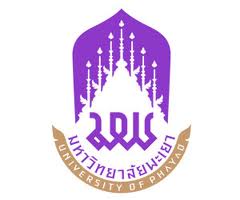 หน่วยงาน  	       				 โทร.ที่  อว				                  วันที่        เรื่อง  ขออนุมัติจัดกิจกรรมและขออนุมัติยืมเงินทดรองจ่ายเรียน  อธิการบดี 		ตามที่ มหาวิทยาลัยอนุมัติดำเนินโครงการ    ชื่อโครงการ โดยมี                          เป็นหัวหน้าโครงการ โดยได้รับการจัดสรรงบประมาณ จำนวน ..........................บาท (          ตัวอักษร             )		ทั้งนี้ได้มีกำหนดการจัดกิจกรรมโครงการ ในวันที่ ................................. งบประมาณค่าใช้จ่ายเป็นจำนวน ......................................... (..................ตัวอักษร.......................) โดยเบิกค่าใช้จ่ายจากกองทุนเงินนอกงบประมาณ หมวดเงินบัญชีเงินรับฝาก ภายใต้โครงการขับเคลื่อนเศรษฐกิจและสังคมฐานรากหลังโควิตด้วยเศรษฐกิจ BCG (U2T for BCG)		เพื่อให้การดำเนินงานโครงการเป็นไปด้วยความเรียบร้อย(สาขาวิชา/คณะ)......................
........................................................................................................................................ 		จึงเรียนมาเพื่อโปรดพิจารณา      (   )  1. อนุมัติจัดกิจกรรมและค่าใช้จ่ายในการจัดกิจกรรม     (   )  2. อนุมัติยืมเงินทดรองจ่ายจากมหาวิทยาลัย พร้อมลงนามในใบยืมเงินดังแนบ                                                               (…………………………………………….)                                         				                               หัวหน้าโครงการ(1)  เรียน  อธิการบดี เพื่อโปรดพิจารณาอนุม้ติแลให้ดำเนินการบันทึกข้อมูลลงชื่อ…………..…………………………………..………………      (                                          )                ผู้ประสานงานคณะ         (วันที่…….…./……..…./………..)(2)    อนุมัติ     ไม่อนุมัติลงชื่อ…………………………...……………………………       (                                             )                          คณบดี          (วันที่…………./……………./…………..)